Rysuj kredką po przerwanych liniach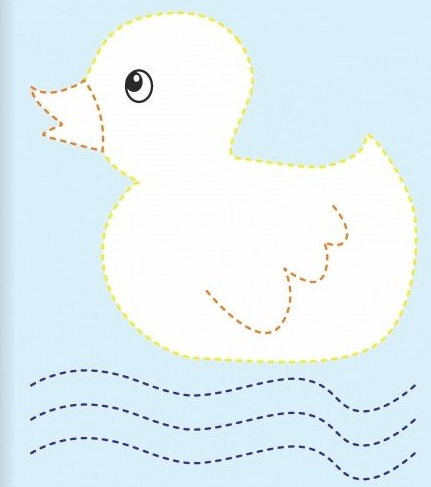 